Personal data opt-in privacy agreement form for participants in online training in schema therapy offered online by ISST certified trainers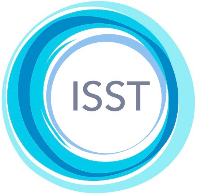 I (name)                                                        have applied to attend the online training in schema therapy offered by (name of trainer or training centre)                                                              on (dates)    I understand that the implications of participating in the meeting with respect to my personal data are set out in various privacy policies that apply to me depending on where the course is given and where I reside.Privacy statements and polices are available at:ISST Privacy Policy: https://schematherapysociety.org/Impressum/Imprint Zoom Privacy Policy: https://zoom.us/privacy GDPR: https://zoom.us/gdpr , GDPR: https://www.gdpreu.org/the-regulation/key-concepts/personal-data/California: https://zoom.us/docs/en-us/ca-privacy-rights.html By joining these meetings with the Zoom link provided, I confirm that I am aware of the Privacy Policies for ISST and Zoom, and others that may apply to me based on where I reside., and that I consent to their conditions. While I understand that Zoom does not store the content of any online meetings, I also understand that any personal data, as defined by the above, collected from me during the meeting, may be transferred to various countries, including the United States and other locations where Zoom has offices.  By tapping on the link to join the Zoom meeting, I consent to my personal data being processed as described in these privacy policies. 